Уважаемые жители МО «Коношское»!Администрация муниципального образования «Коношское» напоминает, что с приближением периода ледохода водные объекты представляют повышенную опасность для жизни и здоровья людей, в связи с чем  выход на лед водоемов на территории МО «Коношское» категорически запрещен.В весенний период лёд начинает таять и становится непрочным. Лед ещё способен выдерживать небольшую нагрузку, но днём быстро нагреваясь, от просачивающейся талой воды, хотя сохраняет достаточную толщину, «тело» льда становится пористым и очень слабым. Весенний ледяной покров на водоемах нельзя использовать для катания и переходов – такой лёд очень непрочный и не выдерживает тяжести человека, во льду образуются воздушные поры, которые при движении трудно заметить.Не допускайте детей к реке без надзора взрослых, особенно во время ледохода, предупредите их об опасности нахождения на льду при вскрытии реки или озера, расскажите о правилах поведения в период паводка, запрещайте им шалить у воды, пресекайте любое их лихачество. Оторванная льдина, холодная вода, быстрое течение грозят гибелью. Помните, что в период паводка, даже при незначительном ледоходе, несчастные случаи чаще всего происходят с детьми. Разъясните детям меры предосторожности в период ледохода и весеннего паводка.Не стойте на обрывистых и подмытых берегах - они могут обвалиться.Когда вы наблюдаете за ледоходом с моста, набережной, причала, нельзя перегибаться через перила и другие ограждения.Если вы оказались свидетелем несчастного случая на реке или озере, то не теряйтесь, не убегайте домой, а громко зовите на помощь.Будьте осторожны во время весеннего паводка и ледохода.Не подвергайте свою жизнь опасности! Не выходите на весенний лёд!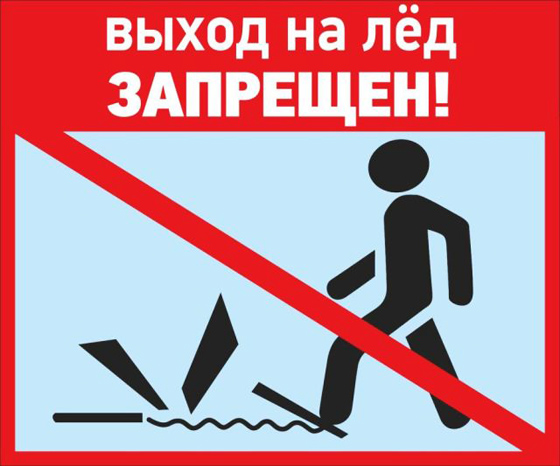 